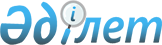 О внесении изменений в решение Кентауского городского маслихата от 20 декабря 2013 года № 133 "О городском бюджете на 2014-2016 годы"
					
			Утративший силу
			
			
		
					Решение Кентауского городского маслихата Южно-Казахстанской области от 16 сентября 2014 года № 187. Зарегистрировано Департаментом юстиции Южно-Казахстанской области 18 сентября 2014 года № 2804. Утратило силу в связи с истечением срока применения - (письмо Кентауского городского маслихата Южно-Казахстанской области от 23 января 2015 года № 06-13/17)      Сноска. Утратило силу в связи с истечением срока применения - (письмо Кентауского городского маслихата Южно-Казахстанской области от 23.01.2015 № 06-13/17).      Примечание РЦПИ.

      В тексте документа сохранена пунктуация и орфография оригинала.

      В соответствии с пунктом 4 статьи 106 Бюджетного кодекса Республики Казахстан от 4 декабря 2008 года и подпунктом 1) пункта 1 статьи 6 Закона Республики Казахстан от 23 января 2001 года «О местном государственном управлении и самоуправлении в Республике Казахстан» Кентауский городской маслихат РЕШИЛ:



      1. Внести в решение Кентауского городского маслихата от 20 декабря 2013 года № 133 «О городском бюджете на 2014-2016 годы» (зарегистрировано в Реестре государственной регистрации нормативных правовых актов за № 2482, опубликовано 18 января 2014 года в газете «Кентау») следующие изменения:



      пункт 1 изложить в новой редакции:

      «1. Утвердить городской бюджет города Кентау на 2014-2016 годы приложения 1, 6 указанного решения изложить в новой редакции согласно приложениям 1, 2 к настоящему решению, в том числе на 2014 год в следующих объемах:

      1) доходы – 9 317 968 тысяч тенге, в том числе по:

      налоговым поступлениям – 895 704 тысяч тенге;

      неналоговым поступлениям – 17 692 тысяч тенге;

      поступления от продажи основного капитала – 36 372 тысяч тенге;

      поступлениям трансфертов – 8 368 200 тысяч тенге;

      2) затраты – 9 272 340 тысяч тенге;

      3) чистое бюджетное кредитование – 294 940 тысяч тенге, в том числе:

      бюджетные кредиты – 295 556 тысяч тенге;

      погашение бюджетных кредитов – 616 тысяч тенге;

      4) сальдо по операциям с финансовыми активами – 67 288 тысяч тенге, в том числе:

      приобретение финансовых активов – 67 288 тысяч тенге;

      поступления от продажи финансовых активов государства – 0 тенге;

      5) дефицит (профицит) бюджета – -316 600 тысяч тенге;

      6) финансирование дефицита (использование профицита) бюджета – 316 600 тысяч тенге, в том числе:

      поступление займов – 295 556 тысяч тенге;

      погашение займов – 640 тысяч тенге;

      используемые остатки бюджетных средств – 21 684 тысяч тенге.».



      Приложение 1, 6 к указанному решению изложить в новой редакции согласно приложениям 1, 2 к настоящему решению.



      2. Настоящее решение вводится в действие с 1 января 2014 года.

      

      Председатель сессии

      городского маслихата                       Б.Мухамеджанов    

      Приложение № 1

      к решению Кентауского городского маслихата

      от 16 сентября 2014 года № 187

      

      Приложение № 1

      к решению Кентауского городского маслихата

      от 20 декабря 2013 года № 133 Городской бюджет на 2014 год

      Приложение № 2

      к решению Кентауского городского маслихата

      от 16 сентября 2014 года № 187      Приложение № 6

      к решению Кентауского городского маслихата

      от 20 декабря 2013 года № 133        Затраты аппаратов акимов сельских округов города Кентау на 2014 год 
					© 2012. РГП на ПХВ «Институт законодательства и правовой информации Республики Казахстан» Министерства юстиции Республики Казахстан
				КатегорияКатегорияКатегорияСумма, тысяч тенгеКлассКлассКлассСумма, тысяч тенгеПодклассПодклассСумма, тысяч тенге111231. Доходы9 317 9681Налоговые поступления895 70401Подоходный налог397 0032Индивидуальный подоходный налог397 00303Социальный налог325 7841Социальный налог325 78404Hалоги на собственность131 4461Hалоги на имущество46 0443Земельный налог27 7614Hалог на транспортные средства57 3815Единый земельный налог26005Внутренние налоги на товары, работы и услуги27 4842Акцизы3 2923Поступления за использование природных и других ресурсов12 3624Сборы за ведение предпринимательской и профессиональной деятельности10 6645Налог на игорный бизнес1 16607Прочие налоги4 1431Прочие налоги4 14308Обязательные платежи, взимаемые за совершение юридически значимых действий и (или) выдачу документов уполномоченными на то государственными органами или должностными лицами9 8441Государственная пошлина9 8442Неналоговые поступления17 69201Доходы от государственной собственности6 5185Доходы от аренды имущества, находящегося в государственной собственности6 51806Прочие неналоговые поступления11 1741Прочие неналоговые поступления11 1743Поступления от продажи основного капитала36 37203Продажа земли и нематериальных активов36 3721Продажа земли36 3724Поступления трансфертов 8 368 20002Трансферты из вышестоящих органов государственного управления8 368 2002Трансферты из областного бюджета8 368 200Функциональная группаФункциональная группаФункциональная группаФункциональная группаФункциональная группаСумма, тысяч тенгеФункциональная подгруппаФункциональная подгруппаФункциональная подгруппаФункциональная подгруппаСумма, тысяч тенгеАдминистратор бюджетных программАдминистратор бюджетных программАдминистратор бюджетных программСумма, тысяч тенгеПрограммаПрограммаСумма, тысяч тенгеНаименование Сумма, тысяч тенге2. Затраты9 272 340 01Государственные услуги общего характера232 973 1Представительные, исполнительные и другие органы, выполняющие общие функции государственного управления194 108 112Аппарат маслихата района (города областного значения)14 833 001Услуги по обеспечению деятельности маслихата района (города областного значения)14 353 003Капитальные расходы государственных органов480 122Аппарат акима района (города областного значения)94 271 001Услуги по обеспечению деятельности акима района (города областного значения)65 551 002Создание информационных систем25 177 003Капитальные расходы государственного органа 3 543 123Аппарат акима района в городе, города районного значения, поселка, села, сельского округа85 004 001Услуги по обеспечению деятельности акима района в городе, города районного значения, поселка, села, сельского округа83 805 022Капитальные расходы государственного органа1 199 2Финансовая деятельность1 701 459Отдел экономики и финансов района (города областного значения)1 701 003Проведение оценки имущества в целях налогообложения1 170010Приватизация, управление коммунальным имуществом, постприватизационная деятельность и регулирование споров, связанных с этим 260011Учет, хранение, оценка и реализация имущества, поступившего в коммунальную собственность2719Прочие государственные услуги общего характера37 164 459Отдел экономики и финансов района (города областного значения)34 169 001Услуги по реализации государственной политики в области формирования и развития экономической политики, государственного планирования, исполнения бюджета и управления коммунальной собственностью района (города областного значения)34 169 467Отдел строительства района (города областного значения)2 995 040Развитие объектов государственных органов2 995 02Оборона401 913 1Военные нужды7 866 122Аппарат акима района (города областного значения)7 866 005Мероприятия в рамках исполнения всеобщей воинской обязанности7 8662Организация работы по чрезвычайным ситуациям394 047122Аппарат акима района (города областного значения)394 047006Предупреждение и ликвидация чрезвычайных ситуаций масштаба района (города областного значения)393 928007Мероприятия по профилактике и тушению степных пожаров районного (городского) масштаба, а также пожаров в населенных пунктах, в которых не созданы органы государственной противопожарной службы11903Общественный порядок, безопасность, правовая, судебная, уголовно-исполнительная деятельность19 249 1Правоохранительная деятельность19 249 458Отдел жилищно-коммунального хозяйства, пассажирского транспорта и автомобильных дорог района (города областного значения)19 249 021Обеспечение безопасности дорожного движения в населенных пунктах19 24904Образование4 210 284 1Дошкольное воспитание и обучение693 415 123Аппарат акима района в городе, города районного значения, поселка, села, сельского округа75 281 004Обеспечение деятельности организаций дошкольного воспитания и обучения35 022 041Реализация государственного образовательного заказа в дошкольных организациях образования40 259 464Отдел образования района (города областного значения)618 134 009Обеспечение деятельности организаций дошкольного воспитания и обучения213 505040Реализация государственного образовательного заказа в дошкольных организациях образования404 6292Начальное, основное среднее и общее среднее образование2 289 844 123Аппарат акима района в городе, города районного значения, поселка, села, сельского округа4 582 005Организация бесплатного подвоза учащихся до школы и обратно в сельской местности4 582 464Отдел образования района (города областного значения)2 285 262 003Общеобразовательное обучение2 186 109 006Дополнительное образование для детей99 153 9Прочие услуги в области образования1 227 025464Отдел образования района (города областного значения)181 596001Услуги по реализации государственной политики на местном уровне в области образования 10 109005Приобретение и доставка учебников, учебно-методических комплексов для государственных учреждений образования района (города областного значения)48 346007Проведение школьных олимпиад, внешкольных мероприятий и конкурсов районного (городского) масштаба686012Капитальные расходы государственных органов1 200015Ежемесячная выплата денежных средств опекунам (попечителям) на содержание ребенка-сироты (детей-сирот), и ребенка (детей), оставшегося без попечения родителей27 863067Капитальные расходы подведомственных государственных учреждений и организаций93 392467Отдел строительства района (города областного значения)1 045 429037Строительство и реконструкция объектов образования1 045 42905Здравоохранение69 9Прочие услуги в области здравоохранения69 123Аппарат акима района в городе, города районного значения, поселка, села, сельского округа69 002Организация в экстренных случаях доставки тяжелобольных людей до ближайшей организации здравоохранения, оказывающей врачебную помощь6906Социальная помощь и социальное обеспечение360 408 2Социальная помощь329 434 451Отдел занятости и социальных программ района (города областного значения)327 781 002Программа занятости29 064 004Оказание социальной помощи на приобретение топлива специалистам здравоохранения, образования, социального обеспечения, культуры, спорта и ветеринарии в сельской местности в соответствии с законодательством Республики Казахстан7 181 005Государственная адресная социальная помощь10 415006Оказание жилищной помощи 24 108007Социальная помощь отдельным категориям нуждающихся граждан по решениям местных представительных органов31 526010Материальное обеспечение детей-инвалидов, воспитывающихся и обучающихся на дому1 634014Оказание социальной помощи нуждающимся гражданам на дому34 603 016Государственные пособия на детей до 18 лет156 543 017Обеспечение нуждающихся инвалидов обязательными гигиеническими средствами и предоставление услуг специалистами жестового языка, индивидуальными помощниками в соответствии с индивидуальной программой реабилитации инвалида32 491 023Обеспечение деятельности центров занятости населения216 464Отдел образования района (города областного значения)1 653 008Социальная поддержка обучающихся и воспитанников организаций образования очной формы обучения в виде льготного проезда на общественном транспорте (кроме такси) по решению местных представительных органов1 653 9Прочие услуги в области социальной помощи и социального обеспечения30 974 451Отдел занятости и социальных программ района (города областного значения)30 974 001Услуги по реализации государственной политики на местном уровне в области обеспечения занятости и реализации социальных программ для населения28 347 011Оплата услуг по зачислению, выплате и доставке пособий и других социальных выплат1 800021Капитальные расходы государственного органа 145050Реализация Плана мероприятий по обеспечению прав и улучшению качества жизни инвалидов68207Жилищно-коммунальное хозяйство1 994 780 1Жилищное хозяйство1 174 623123Аппарат акима района в городе, города районного значения, поселка, аула (села), аульного (сельского) округа10 361027Ремонт и благоустройство объектов в рамках развития сельских населенных пунктов по Программе занятости 202010 361458Отдел жилищно-коммунального хозяйства, пассажирского транспорта и автомобильных дорог района (города областного значения)10 548031Изготовление технических паспортов на объекты кондоминиумов7 149 049Проведение энергетического аудита многоквартирных жилых домов 3 399 467Отдел строительства района (города областного значения)1 145 287 003Проектирование, строительство и (или) приобретение жилья коммунального жилищного фонда 326 675 004Проектирование, развитие, обустройство и (или) приобретение инженерно-коммуникационной инфраструктуры 818 612 479Отдел жилищной инспекции района (города областного значения)8 427 001Услуги по реализации государственной политики на местном уровне в области жилищного фонда7 998 005Капитальные расходы государственного органа 429 2Коммунальное хозяйство671 882 123Аппарат акима района в городе, города районного значения, поселка, аула (села), аульного (сельского) округа118 014Организация водоснабжения населенных пунктов118 458Отдел жилищно-коммунального хозяйства, пассажирского транспорта и автомобильных дорог района (города областного значения)671 764 029Развитие системы водоснабжения и водоотведения 671 764 3Благоустройство населенных пунктов148 275123Аппарат акима района в городе, города районного значения, поселка, села, сельского округа13 682 008Освещение улиц населенных пунктов3 659 009Обеспечение санитарии населенных пунктов2 490 010Содержание мест захоронений и погребение безродных2 093 011Благоустройство и озеленение населенных пунктов5 440 458Отдел жилищно-коммунального хозяйства, пассажирского транспорта и автомобильных дорог района (города областного значения)127 741 015Освещение улиц в населенных пунктах35 000016Обеспечение санитарии населенных пунктов30 000017Содержание мест захоронений и захоронение безродных1 388018Благоустройство и озеленение населенных пунктов61 353467Отдел строительства района (города областного значения)6 852007Развитие благоустройства городов и населенных пунктов6 85208Культура, спорт, туризм и информационное пространство400 868 1Деятельность в области культуры214 093 455Отдел культуры и развития языков района (города областного значения)31 960 003Поддержка культурно-досуговой работы31 960467Отдел строительства района (города областного значения)182 133011Развитие объектов культуры182 1332Спорт112 080 465Отдел физической культуры и спорта района (города областного значения)88 411 001Услуги по реализации государственной политики на местном уровне в сфере физической культуры и спорта6 935005Развитие массового спорта и национальных видов спорта 74 599 006Проведение спортивных соревнований на районном (города областного значения) уровне1 501007Подготовка и участие членов сборных команд района (города областного значения) по различным видам спорта на областных спортивных соревнованиях4 012032Капитальные расходы подведомственных государственных учреждений и организаций1 364467Отдел строительства района (города областного значения)23 669008Развитие объектов спорта23 6693Информационное пространство45 564 455Отдел культуры и развития языков района (города областного значения)35 542 006Функционирование районных (городских) библиотек29 309007Развитие государственного языка и других языков народа Казахстана6 233456Отдел внутренней политики района (города областного значения)10 022 002Услуги по проведению государственной информационной политики через газеты и журналы 5 680 005Услуги по проведению государственной информационной политики через телерадиовещание4 342 9Прочие услуги по организации культуры, спорта, туризма и информационного пространства29 131 455Отдел культуры и развития языков района (города областного значения)12 506 001Услуги по реализации государственной политики на местном уровне в области развития языков и культуры8 411 032Капитальные расходы подведомственных государственных учреждений и организаций4 095 456Отдел внутренней политики района (города областного значения)16 625 001Услуги по реализации государственной политики на местном уровне в области информации, укрепления государственности и формирования социального оптимизма граждан9 559 003Реализация мероприятий в сфере молодежной политики6 563006Капитальные расходы государственного органа 160032Капитальные расходы подведомственных государственных учреждений и организаций34309Топливно-энергетический комплекс и недропользование135 5789Прочие услуги в области топливно-энергетического комплекса и недропользования135 578458Отдел жилищно-коммунального хозяйства, пассажирского транспорта и автомобильных дорог района (города областного значения)135 578019Развитие теплоэнергетической системы135 57810Сельское, водное, лесное, рыбное хозяйство, особо охраняемые природные территории, охрана окружающей среды и животного мира, земельные отношения56 033 1Сельское хозяйство38 534 459Отдел экономики и финансов района (города областного значения)699 099Реализация мер по оказанию социальной поддержки специалистов699 467Отдел строительства района (города областного значения)185 010Развитие объектов сельского хозяйства185 473Отдел ветеринарии района (города областного значения)21 015 001Услуги по реализации государственной политики на местном уровне в сфере ветеринарии9 699 003Капитальные расходы государственного органа274 005Обеспечение функционирования скотомогильников (биотермических ям) 1034006Организация санитарного убоя больных животных156 007Организация отлова и уничтожения бродячих собак и кошек2100008Возмещение владельцам стоимости изымаемых и уничтожаемых больных животных, продуктов и сырья животного происхождения2 174 009Проведение ветеринарных мероприятий по энзоотическим болезням животных5 238 010Проведение мероприятий по идентификации сельскохозяйственных животных340 477Отдел сельского хозяйства и земельных отношений района (города областного значения) 16 635 001Услуги по реализации государственной политики на местном уровне в сфере сельского хозяйства и земельных отношений16 635 099Реализация мер по оказанию социальной поддержки специалистов0 9Прочие услуги в области сельского, водного, лесного, рыбного хозяйства, охраны окружающей среды и земельных отношений17 499 473Отдел ветеринарии района (города областного значения)17 499 011Проведение противоэпизоотических мероприятий17 499 11Промышленность, архитектурная, градостроительная и строительная деятельность19 542 2Архитектурная, градостроительная и строительная деятельность19 542 467Отдел строительства района (города областного значения)11 264 001Услуги по реализации государственной политики на местном уровне в области строительства10 814 017Капитальные расходы государственного органа 450 468Отдел архитектуры и градостроительства района (города областного значения)8 278 001Услуги по реализации государственной политики в области архитектуры и градостроительства на местном уровне 8 278 12Транспорт и коммуникации14 221 1Автомобильный транспорт14 221 123Аппарат акима района в городе, города районного значения, поселка, села, сельского округа9 221 013Обеспечение функционирования автомобильных дорог в городах районного значения, поселках, селах, сельских округах9 221 458Отдел жилищно-коммунального хозяйства, пассажирского транспорта и автомобильных дорог района (города областного значения)5 000 045Капитальный и средний ремонт автомобильных дорог районного значения и улиц населенных пунктов5 00013Прочие1 423 349 3Поддержка предпринимательской деятельности и защита конкуренции13 985 469Отдел предпринимательства района (города областного значения)13 985 001Услуги по реализации государственной политики на местном уровне в области развития предпринимательства и промышленности 13 485 003Поддержка предпринимательской деятельности500 004Капитальные расходы государственного органа 0 9Прочие1 409 364 123Аппарат акима района в городе, города районного значения, поселка, села, сельского округа24 490040Реализация мер по содействию экономическому развитию регионов в рамках Программы «Развитие регионов» 24 490458Отдел жилищно-коммунального хозяйства, пассажирского транспорта и автомобильных дорог района (города областного значения)785 879 001Услуги по реализации государственной политики на местном уровне в области жилищно-коммунального хозяйства, пассажирского транспорта и автомобильных дорог 29 793 013Капитальные расходы государственного органа 750 044Текущее обустройство моногородов в рамках Программы развития моногородов на 2012-2020 годы256 562 085Реализация бюджетных инвестиционных проектов в рамках Программы развития моногородов на 2012-2020 годы498 774 459Отдел экономики и финансов района (города областного значения)18 995012Резерв местного исполнительного органа района (города областного значения) 18 995467Отдел строительства района (города областного значения)500 000085Реализация бюджетных инвестиционных проектов в рамках Программы развития моногородов на 2012-2020 годы500 000469Отдел предпринимательства района (города областного значения)80 000033Субсидирование процентной ставки по кредитам для реализации проектов в рамках Программы развития моногородов на 2012-2020 годы 68 000034Предоставление грантов на развитие новых производств в рамках Программы развития моногородов на 2012-2020 годы 12 00014Обслуживание долга11Обслуживание долга1459Отдел экономики и финансов района (города областного значения)1021Обслуживание долга местных исполнительных органов по выплате вознаграждений и иных платежей по займам из областного бюджета115Трансферты3 072 1Трансферты3 072 459Отдел экономики и финансов района (города областного значения)3 072 006Возврат неиспользованных (недоиспользованных) целевых трансфертов3 072 3. Чистое бюджетное кредитование294 940 Функциональная группаФункциональная группаФункциональная группаФункциональная группаФункциональная группаСумма, тысяч тенгеФункциональная подгруппаФункциональная подгруппаФункциональная подгруппаФункциональная подгруппаСумма, тысяч тенгеАдминистратор бюджетных программАдминистратор бюджетных программАдминистратор бюджетных программСумма, тысяч тенгеПрограммаПрограммаСумма, тысяч тенгеБюджетные кредиты295 55610Сельское, водное, лесное, рыбное хозяйство, особо охраняемые природные территории, охрана окружающей среды и животного мира, земельные отношения5 556 1Сельское хозяйство5 556 459Отдел экономики и финансов района (города областного значения)5 556 018Бюджетные кредиты для реализации мер социальной поддержки специалистов5 556 13Прочие290 000 9Прочие290 000 469Отдел предпринимательства района (города областного значения)290 000 008Кредитование на содействие развитию предпринимательства в моногородах290 000 КатегорияКлассПодклассСпецификаСпецификаСумма, тысяч тенгеПогашение бюджетных кредитов616 5Погашение бюджетных кредитов616 01Погашение бюджетных кредитов616 1Погашение бюджетных кредитов, выданных из государственного бюджета616 13Погашение бюджетных кредитов, выданных из местного бюджета физическим лицам616 4. Сальдо по операциям с финансовыми активами67 288Функциональная группаФункциональная группаФункциональная группаФункциональная группаФункциональная группаСумма, тысяч тенгеФункциональная подгруппаФункциональная подгруппаФункциональная подгруппаФункциональная подгруппаСумма, тысяч тенгеАдминистратор бюджетных программАдминистратор бюджетных программАдминистратор бюджетных программСумма, тысяч тенгеПрограммаПрограммаСумма, тысяч тенгеПриобретение финансовых активов67 28813Прочие67 2889Прочие67 288458Отдел жилищно-коммунального хозяйства, пассажирского транспорта и автомобильных дорог района (города областного значения)67 288060Увеличение уставных капиталов специализированных уполномоченных организаций67 288 Поступления от продажи финансовых активов государства05. Дефицит (профицит) бюджета -316 6006. Финансирование дефицита (использование профицита) бюджета316 600КатегорияКлассПодклассСпецификаСпецификаСумма, тысяч тенгеПоступление займов295 5567Поступление займов295 55601Внутренние государственные займы295 5562Договоры займа295 55603Займы, получаемые местным исполнительным органом района (города областного значения)295 556Функциональная группаФункциональная группаФункциональная группаФункциональная группаФункциональная группаСумма, тысяч тенгеФункциональная подгруппаФункциональная подгруппаФункциональная подгруппаФункциональная подгруппаСумма, тысяч тенгеАдминистратор бюджетных программАдминистратор бюджетных программАдминистратор бюджетных программСумма, тысяч тенгеПрограммаПрограммаСумма, тысяч тенгеПогашение займов64016Погашение займов6401Погашение займов640459Отдел экономики и финансов района (города областного значения)640005Погашение долга местного исполнительного органа перед вышестоящим бюджетом616022Возврат неиспользованных бюджетных кредитов, выданных из местного бюджета24Используемые остатки бюджетных средств21 684ПрограммаНаименованиеАппарат акима аула АчисайАппарат акима аула Байылдыр Аппарат акима аула Хантаги Аппарат акима аула Карнак Всего123 001Услуги по обеспечению деятельности акима района в городе, города районного значения, поселка, аула (села), аульного (сельского) округа1812318535214402570783805123 002Организация в экстренных случаях доставки тяжелобольных людей до ближайшей организации здравоохранения, оказывающей врачебную помощь29040069123 004Поддержка организаций дошкольного воспитания и обучения01299902202335022123 005Организация бесплатного подвоза учащихся до школы и обратно в аульной (сельской) местности00207525074582123 008Освещение улиц населенных пунктов82296312446303659123 009Обеспечение санитарии населенных пунктов70035910004312490123 010Содержание мест захоронений и погребение безродных07311718492093123 011Благоустройство и озеленение населенных пунктов38587537903905440123 013Обеспечение функционирования автомобильных дорог в городах районного значения, поселках, аулах (селах), аульных (сельских) округах7600390945529221123 014Организация водоснабжения населенных пунктов000118118123 022Капитальные расходы государственных органов089930001199123 027Ремонт и благоустройство объектов в рамках развития городов и сельских населенных пунктов по Дорожной карте занятости 20201415630831610361123 040Реализация мер по содействию экономическому развитию регионов в рамках Программы «Развитие регионов» 2187153663971437024490123 041Реализация государственного образовательного заказа в дошкольных организациях образования0490603535340259Итого244214177541366115246222808